RAPPORT DE PROJET DE CONSTRUCTION 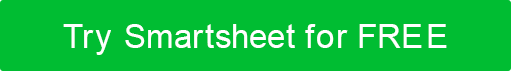 NOM DU PROJETNUMÉRO D'EMPLOINUMÉRO D'EMPLOINUMÉRO D'EMPLOINUMÉRO D'EMPLOINOM DE L'ENTREPRENEURNOM DE L'ENTREPRENEURNOM DU SURINTENDANTDATEDATEDATEDATEMÉTÉO ET TEMPÉRATUREMÉTÉO ET TEMPÉRATURELES PROGRÈS D'AUJOURD'HUILES PROGRÈS D'AUJOURD'HUILES PROGRÈS D'AUJOURD'HUILES PROGRÈS D'AUJOURD'HUILES PROGRÈS D'AUJOURD'HUILES PROGRÈS D'AUJOURD'HUILES PROGRÈS D'AUJOURD'HUILES PROGRÈS D'AUJOURD'HUILES PROGRÈS D'AUJOURD'HUIDécrivez les progrès d'aujourd'hui.  Utilisez des croquis / diagrammes, des avis de correction, des retards et des causes, des recommandations de modification, etc.Décrivez les progrès d'aujourd'hui.  Utilisez des croquis / diagrammes, des avis de correction, des retards et des causes, des recommandations de modification, etc.Décrivez les progrès d'aujourd'hui.  Utilisez des croquis / diagrammes, des avis de correction, des retards et des causes, des recommandations de modification, etc.Décrivez les progrès d'aujourd'hui.  Utilisez des croquis / diagrammes, des avis de correction, des retards et des causes, des recommandations de modification, etc.Décrivez les progrès d'aujourd'hui.  Utilisez des croquis / diagrammes, des avis de correction, des retards et des causes, des recommandations de modification, etc.Décrivez les progrès d'aujourd'hui.  Utilisez des croquis / diagrammes, des avis de correction, des retards et des causes, des recommandations de modification, etc.Décrivez les progrès d'aujourd'hui.  Utilisez des croquis / diagrammes, des avis de correction, des retards et des causes, des recommandations de modification, etc.Décrivez les progrès d'aujourd'hui.  Utilisez des croquis / diagrammes, des avis de correction, des retards et des causes, des recommandations de modification, etc.Décrivez les progrès d'aujourd'hui.  Utilisez des croquis / diagrammes, des avis de correction, des retards et des causes, des recommandations de modification, etc.LISTE DES MATÉRIAUX REÇUS / ÉQUIPEMENT LOUÉLISTE DES MATÉRIAUX REÇUS / ÉQUIPEMENT LOUÉLISTE DES MATÉRIAUX REÇUS / ÉQUIPEMENT LOUÉMÉTIERSMÉTIERSTRAVAILLEURHEURESHEURESDÉTAILS DE L'AVANCEMENTDÉCRIRE TOUTE OBSTRUCTION AUX PROCÉDURES NORMALESDÉCRIRE TOUTE OBSTRUCTION AUX PROCÉDURES NORMALESDÉCRIRE TOUTE OBSTRUCTION AUX PROCÉDURES NORMALESDÉCRIRE TOUTE OBSTRUCTION AUX PROCÉDURES NORMALESDÉCRIRE TOUTE OBSTRUCTION AUX PROCÉDURES NORMALESDÉCRIRE TOUTE OBSTRUCTION AUX PROCÉDURES NORMALESDÉCRIRE TOUTE OBSTRUCTION AUX PROCÉDURES NORMALESDÉCRIRE TOUTE OBSTRUCTION AUX PROCÉDURES NORMALESDÉCRIRE TOUTE OBSTRUCTION AUX PROCÉDURES NORMALESLISTE DES NOMS DES VISITEURS OFFICIELS D'AUJOURD'HUILISTE DES NOMS DES VISITEURS OFFICIELS D'AUJOURD'HUILISTE DES NOMS DES VISITEURS OFFICIELS D'AUJOURD'HUI REPRÉSENTANT REPRÉSENTANT REPRÉSENTANT REPRÉSENTANT REPRÉSENTANTHEURE DE LA VISITENOM ET TITRE DE L'INSPECTEURNOM ET TITRE DE L'INSPECTEURNOM ET TITRE DE L'INSPECTEURSIGNATURE DE L'INSPECTEURSIGNATURE DE L'INSPECTEURSIGNATURE DE L'INSPECTEURSIGNATURE DE L'INSPECTEURSIGNATURE DE L'INSPECTEURDATEDÉMENTITous les articles, modèles ou informations fournis par Smartsheet sur le site Web sont fournis à titre de référence uniquement. Bien que nous nous efforcions de maintenir les informations à jour et correctes, nous ne faisons aucune déclaration ou garantie d'aucune sorte, expresse ou implicite, quant à l'exhaustivité, l'exactitude, la fiabilité, la pertinence ou la disponibilité en ce qui concerne le site Web ou les informations, articles, modèles ou graphiques connexes contenus sur le site Web. Toute confiance que vous accordez à ces informations est donc strictement à vos propres risques.